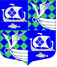 АДМИНИСТРАЦИЯ МУНИЦИПАЛЬНОГО ОБРАЗОВАНИЯ«ПРИМОРСКОЕ ГОРОДСКОЕ ПОСЕЛЕНИЕ»ВЫБОРГСКОГО РАЙОНА ЛЕНИНГРАДСКОЙ ОБЛАСТИПОСТАНОВЛЕНИЕОт 17 февраля 2020 г.                                                                                                                  №91О внесении изменений в Постановление администрации муниципального образования «Приморское городское поселение» Выборгского района Ленинградской области от 31.12.2014 года №250 «Об утверждении муниципальной программы «Благоустройство территории МО «Приморское городское поселение»В соответствии со ст. 179 Бюджетного кодекса РФ, с Постановлением администрации муниципального образования «Приморское городское поселение» Выборгского района Ленинградской области от 07.08.2014 года №132 «Об утверждении Порядка разработки, реализации и оценки эффективности муниципальных программ муниципального образования «Приморское городское поселение» Выборгского района Ленинградской области»ПОСТАНОВЛЯЕТ:Внести изменения в Постановление от 31.12.2014 года №250 «Об утверждении муниципальнойпрограммы «Благоустройство территории МО «Приморское городское поселение», с изменениями от 06.05.2015 г. №142, от 15.07.2015 г. №219, от 15.10.2015 г. №394, от 14.12.2015 г. №534, от 23.03.2016 г. № 247, от 27.04.2016 г. №429, от 10.08.2016 г. №785, от 18.10.2016 г. №1025, от09.12.2016 г. №1205, от 09.03.2017 г. №152,от 30.05.2017г. №362,от 03.07.2017г. №521, от 06.09.2017г. №868, от 20.10. 2017 г. №1059, от 08.12.2017 г. №1331, от 26.03.2018 г. № 286, от21.06.2018 г. № 597,от 30.08.2018 г. №846, от 19.12.2018 г. №1232, от 22.01.2019 г. №38, от 05.03.2019 г. №227, от 04.06.2019 г. №436, от 09.08.2019 г. №617, от 27.09.2019 г. №742, от 12.11.2019 г. №878 следующие изменения:изложить Приложение №1 к постановлению администрации муниципального образования «Приморское городское поселение»  Выборгского района Ленинградской области от 31 декабря  2014года № 250 в новой редакции согласно Приложению №1 к настоящему постановлению.2. Настоящее постановление опубликовать в газете «Выборг» и на официальном сайте муниципального образования «Приморское городское поселение» Выборгского района Ленинградской области.3. Контроль за исполнением настоящего постановления возлагаю на себя.      Глава администрации                                                                  Е.В. ШестаковРазослано: дело, отдел бюджетной политики и учета администрации, прокуратура, комитет финансов, ООО «Газета «Выборг» - редакция», http://приморск-адм.рф, Кузнецова Г.А., Карнаухова Н.А., Комарова О.В.Приложение №1к постановлению администрации муниципального образования  «Приморское городское поселение» Выборгского района Ленинградской области17 февраля  2020г. № 91ПАСПОРТмуниципальной программы « Благоустройство территории МО «Приморское городское поселение» Характеристика текущего состояния сферы благоустройства, обоснование необходимости решения проблем благоустройства программными методамиНа территории муниципального образования «Приморское городское поселение» Выборгского района Ленинградской области расположен 21 населенный пункт. На 01 января 2019 года население МО «Приморское городское поселение» составляет 13 632 человека. Высокий уровень благоустройства населенных пунктов - необходимое условие жизни населения. В муниципальном образовании «Приморское городское поселение» Выборгского района Ленинградской области проводится целенаправленная работа по благоустройству и социальному развитию населенных пунктов, так как современные условия диктуют высокие требования к внешнему облику населенных пунктов. Большие нарекания вызывают благоустройство и санитарное содержание территорий населенных пунктов, территорий гражданских кладбищ,  сбор и вывоз твердых бытовых отходов, уборка и обустройство контейнерных площадок. Также несмотря на предпринимаемые меры, количество несанкционированных свалок мусора не уменьшается, для изменения экологической обстановки особое внимание стоит уделить экологическому воспитанию как подрастающего поколения, так и взрослого населения.Для решения данной проблемы требуется в первую очередь активное участие населения и инициативных групп граждан,предприятий и организаций при тесном  взаимодействиис органами местного самоуправления, что обусловливает необходимость разработки и применения данной Программы.Работы по благоустройству населенных пунктов муниципального образования «Приморское городское поселение» Выборгского района Ленинградской области не приобрели пока комплексного, постоянного характера, не переросли в полной мере в плоскость конкретных практических действий. В населенных пунктах необходимо изменить подход к озеленению, оформлению дворов, к внешнему облику улиц, площадей и парковых зон, состоянию разного вида ограждений, освещению,обустройству детских и спортивных площадок. Жизнь современныхнаселенных пунктов постоянно требует совершенствования и развития благоустройства территорий.Также в недостаточной мере занимаются благоустройством и содержанием закрепленных территорий организации, расположенные на территориях населенных пунктов муниципального образования «Приморское городское поселение» Выборгского района Ленинградской области.Программа направлена на комплексное решение проблем по текущему содержанию объектов благоустройства и озеленению территории населенных пунктов, повышение санитарно-гигиенического и эстетического состояния территории населенных пунктов муниципального образования «Приморское городское поселение» Выборгского района Ленинградской области, обеспечение комфортных и безопасных условий проживания жителей.Конкретная деятельность по выходу из сложившейся ситуации, связанна с планированием и организацией работ по вопросам улучшения благоустройства, санитарного состояния населенных пунктов муниципального образования «Приморское городское поселение» Выборгского района Ленинградской области, создания комфортных условий проживания населения, по мобилизации финансовых и организационных ресурсов,включая санитарное содержание территории МО «Приморское городское поселение» области ручным способом, содержание кладбищ и воинских захоронений, автобусных остановок, детских и спортивных площадок, зеленых зон мест массового отдыха должна осуществляться в соответствии с настоящей Программой.Основные цели и задачи Программы в сфере благоустройстваЦель муниципальной программы: повышение уровня благоустройства территории населенных пунктов с целью создания комфортных и безопасных условий проживания населения МО «Приморское городское поселение». Для достижения целей Программы предлагается решить следующие задачи: - повышение общего уровня внешнего благоустройства и санитарного содержания населенных пунктов муниципального образования;- создание условий для повышения качества и комфорта городской среды на территории МО «Приморское городское поселение».Прогноз конечных результатов муниципальной Программы, характеризующих целевое состояние в сфере благоустройстваПрогнозируемые конечные результаты реализации Программы предусматривают:улучшение санитарного состояния территорий МО «Приморское городское поселение»;улучшение экологической обстановки и создание среды, комфортной для проживания жителей МО «Приморское городское поселение»;комфортность и благоустроенность населенных пунктов МО «Приморское городское поселение»;улучшение содержания мест захоронения, в том числе воинских захоронений на территории МО «Приморское городское поселение»;увеличение детских площадок,  обустройство площадок для широкого диапазона возрастных групп;улучшение сети уличного освещения за счет внедрения современного энергосберегающего оборудования;благоустройство 3-х  дворовых территорий многоквартирных домов;благоустройство 4-х общественных территорий;частичное освобождение территорий поселения от борщевика Сосновского.Перечень основных мероприятий муниципальной программыОсновными мероприятиями программы являются:благоустройство;благоустройство дворовых территорий;благоустройство общественных территорий.Благоустройство населенных пунктов территории муниципального образования «Приморское городское поселение» Выборгского района Ленинградской области относится к приоритетным направлениям органов местного самоуправления и должна обеспечить благоприятные условия для развития экономики и социальной сферы муниципального образования, комфортного проживания.Комплексный характер целей и задач муниципальной Программы обуславливает целесообразность использования программно-целевых методов управления для скоординированного достижения взаимосвязанных целей и решения соответствующих им задач.Перечень мероприятий муниципальной программы «Благоустройство территории МО «Приморское городское поселение», сроки реализации и ожидаемые результаты приведен в Приложении № 1 к муниципальной Программе.Меры правового регулирования муниципальной ПрограммыОснованием для разработки муниципальной Программы являются следующие нормативные правовые акты:Федеральный закон от 06 октября 2003г. № 131-ФЗ «Об общих принципах организации местного самоуправления в Российской Федерации»;Федеральный закон от 05 апреля 2013г. № 44-ФЗ «О контрактной системе в сфере закупок товаров, работ, услуг для обеспечения государственных и муниципальных нужд»; постановление правительства Российской Федерации от 10.02.2017 № 169 «Об утверждении Правил предоставления и распределения субсидий из федерального бюджета бюджетам субъектов Российской Федерации на поддержку государственных программ субъектов Российской Федерации и муниципальных программ формирования современной городской среды»; решение совета депутатов муниципального образования «Приморское городское поселение» № 124 от 25.10.2017 г. «Об утверждении  «Правил благоустройства территории муниципального образования «Приморское городское поселение» Выборгского района Ленинградской области».В целях улучшения благоустройства и санитарного содержания территорий решением совета депутатов от 25.10.2017 года № 124 утверждены Правила благоустройства территориимуниципального образования «Приморское городское поселение» Выборгского района Ленинградской области. Правила устанавливают единые нормы и требования в сфере внешнего благоустройства, определяют порядок для всех юридических и физических лиц, являющихся собственниками, владельцами или пользователями земельных участков, зданий, строений и сооружений на территории МО «Приморское городское поселение». Перечень целевых индикаторов и показателей муниципальной ПрограммыСВЕДЕНИЯо показателях (индикаторах) муниципальной программы «Благоустройство территории МО «Приморское городское поселение»Обоснование состава и значений целевых показателей и индикаторов программы, оценка влияния внешних факторов и условий на их достижениеПоказатель технического обслуживания объектов наружного освещения отражает обеспечение бесперебойной работы объектов уличного освещения, своевременное выявление и устранение возникших неисправностей.Показатель содержания детских площадок в надлежащем состоянии отражает обеспечение безопасного игрового пространства для развития детей разного возраста,  соответствие детских площадок санитарным нормам.Показатель количества удаленных аварийно-опасных деревьев отражает обеспечение санитарно-оздоровительных мероприятий, спил поврежденных деревьев, предупреждение опасности для окружающих насаждений, населения, строений и сооружений.Показатель оформления улиц поселения государственными и праздничными элементами отражает проведение государственных и городских (сельских) праздников, мероприятий, связанных со знаменательными событиями на территории МО «Приморское городское поселение».Показатели количества ликвидированных несанкционированных свалок отражаютобеспечение охраны и улучшение качества окружающей среды, предотвращение загрязнения земель, обеспечение сохранение и реабилитация природы муниципального образования для обеспечения здоровья и благоприятных условий жизнедеятельности населения.Показатели количества обустроенных контейнерных площадок отражают улучшение комфорта дворовых.Показатели количества благоустроенных дворовых территорий многоквартирных домов и общественных территорий отражают формирование единого облика дворовых территорий поселения, улучшение комфорта дворовых и общественных территорий, создание, содержание и развития объектов благоустройства на территории МО «Приморское городское поселение».По благоустройству дворовых территорий на 2020-2022 годы показатель не планируется в связи с отсутствием мероприятий. Такая же ситуация по благоустройству общественных территорий в 2019 и 2022 годах.Обработка химическим методом от борщевика Сосновского территорий производится с 2019 года.Показатель площадь территорий, в отношении которых проведены мероприятия по содержанию включает в себя комплексное решение проблем благоустройства по улучшению санитарного и эстетического вида территории поселения, озеленению территории поселения, обеспечение безопасности проживания жителей поселения, улучшения экологической обстановки на территории поселения. Функции по благоустройству возложены законодательством на местную администрацию муниципального образования.Показатель ремонта уличного освещения в населенных пунктах поселения включает в себя восстановление, ремонт имеющегося сетей уличного освещения, в населенных пунктах муниципального образования.Показатель ремонт братских захоронений на территории поселения включает в себя поддержание захоронений в надлежащем состоянии.Показатель спил аварийно-опасных деревьев на территориях гражданских кладбищ включает в себя мероприятия по предупреждению порчи элементов захоронений.Показатель количества территорий, на которых  проведена акарицидная обработка против клещей включает в себя количество обработанных территории от клещей с использованием специальных противоклещевых препаратов. Показатель количество благоустроенных детских игровых и спортивных площадок включает в себя количество детских игровых и спортивных площадок оборудованных дополнительными современными элементами благоустройства (МАФы, тренажеры, резиновое покрытие и пр.)Ресурсное обеспечение муниципальной Программы.План реализации  муниципальной программы  «Благоустройство территории МО «Приморское городское поселение» приведен в Приложении № 2 к муниципальной Программе.Ответственный исполнитель муниципальной Программы несет ответственность за реализацию Программы, уточняет сроки реализации мероприятий Программы и объемы их финансирования.Ответственный исполнитель выполняет следующие основные задачи:- организует реализацию муниципальной Программы, принимает решение о внесении изменений в Программу, несет ответственность за достижение целевых индикаторов и показателей муниципальной Программы, а также конечных результатов ее реализации;- представляет сведения, необходимые для проведения мониторинга реализации муниципальной Программы;- собирает оперативную отчетную информацию, готовит и представляет в установленном порядке отчеты о ходе реализации и оценке эффективности  Программы.Риски и меры по управлению рисками.     На результат реализации Программы могут повлиять риски, как внутренние, которые относятся к сфере компетенции ответственного исполнителя Программы, так и внешние, наступление которых не зависит от действий исполнителя Программы.     К внутренним рискам реализации Программы относятся:- низкая исполнительная дисциплина исполнителей Программы;- несвоевременная разработка, согласование и принятие документов, обеспечивающих выполнение основных мероприятий программы;- недостаточная оперативность корректировки хода реализации Программы при наступлении внешних рисков реализации Программы.     Мерами по управлению внутренними рисками реализации Программы являются: - детальное планирование хода реализации Программы;- оперативный мониторинг хода реализации Программы;- своевременная корректировка основных мероприятий и сроков их исполнения с сохранением ожидаемых результатов их реализации.     К внешним рискам реализации Программы относятся:- макроэкономические риски, связанные с возможностями снижения темпов роста экономики и уровня инвестиционной активности, а также с возникновением бюджетного дефицита. Эти риски могут отразиться на уровне реализации наиболее затратных мероприятий;- операционные риски связаны с несовершенством системы управления, недостаточной технической и нормативной правовой поддержкой для реализации мероприятий Программы.    Эти риски могут привести к нарушению сроков выполнения мероприятий и достижения запланированных результатов;- техногенные и экологические риски, связанные с возникновением крупной техногенной или экологической катастрофы. Эти риски могут привести к отвлечению средств от финансирования мероприятий Программы в пользу других направлений развития муниципального образования «Приморское городское поселение» Выборгского района Ленинградской области и переориентации на ликвидацию последствий катастрофы;- риски финансовой необеспеченности связаны с недостаточностью бюджетных средств на реализацию мероприятий Программы. Эти риски могут привести к не достижению запланированных показателей, нарушению сроков выполнения мероприятий, отрицательной динамике показателей.     Мерами по управлению внешними рисками реализации Программы являются: - определение приоритетов для первоочередного финансирования основных мероприятий Программы;- корректировка основных мероприятий Программы и сроков их реализации;- обеспечение эффективного целевого использования финансовых средств, в соответствии с определенными приоритетами.Методика оценки эффективности муниципальной Программы.Финансирование муниципальной программы «Стимулирование экономической активности в МО «Приморское городское поселение» осуществляется за счет средств бюджета муниципального образования «Приморское городское поселение» Выборгского района Ленинградской области в пределах средств, выделяемых на выполнение программных  мероприятий, и может корректироваться с учетом изменения состава мероприятий Программы и финансирования, предусмотренного решением совета депутатов муниципального образования «Приморское городское поселение» Выборгского района Ленинградской области о бюджете на соответствующий финансовый год.Методика оценки эффективности реализации муниципальной программыОценка эффективности реализации муниципальной программы проводится на основе анализа:-  результатов достижения установленных значений каждого из показателей по годам по отношению к предыдущему году или нарастающим итогом к базовому году в зависимости от установленных условий;- оценки степени достижения целей и решения задач муниципальной программы, направленных на решение соответствующей задачи, по формуле:Сд= Зф/Зп х 100, где:Сд- степень достижения целей (решения задач);Зф - фактическое значение индикатора (показателя) муниципальной программы;Зп- плановое значение индикатора (показателя) муниципальной программы Оценка степени достижения целей и решения задач программы проводится до 15 числа месяца, следующим за отчетным поквартально и ежегодно до 1 февраля года, следующего за отчетным годом. Оценка эффективности использования средств местного бюджета на реализацию муниципальной программы  проводится поквартально и рассчитывается по формуле:Уф=ФФ/Фп х 100, где:Уф- уровень финансирования реализации основных мероприятий муниципальной программы;ФФ- фактический объем финансовых ресурсов, направленный на реализацию мероприятий муниципальной программы;Фп- плановый объем финансовых ресурсов на реализацию муниципальной программы на соответствующий отчетный период.Если эффективность реализации муниципальной программы не является "высокой", администрация МО «Приморское городское поселение» проводит анализ сложившейся ситуации в целях повышения эффективности реализации муниципальной программы. В случае необходимости указанный анализ проводится с привлечением независимых экспертов.Подпрограмма «Содержание и обустройство городских территорий и объектов благоустройства территории МО «Приморское городское поселение»Характеристика текущего состояния и основных проблемВ настоящее время одним из актуальных вопросов является содержание городских территорий и устройство рекреационных зон для массового отдыха жителей. Также остро стоит вопрос об аварийности зеленых насаждений и их восстановлению.Реализация подпрограммы позволит произвести единое управление комплексным благоустройством городских территорий и поддержать их в удовлетворительном состоянии, повысить уровень благоустройства, выполнить архитектурно-планировочную организацию территории, обеспечить здоровые условия отдыха и жизни жителей. Цели, задачи, показатели (индикаторы) ПодпрограммыЦелью реализации подпрограммы является повышение общего уровня внешнего благоустройства и санитарного содержания населенных пунктов муниципального образования.Подпрограмма направлена на решение следующих задач:- оздоровление санитарной экологической обстановки в поселении и на свободных территориях, ликвидация несанкционированных свалок  мусора;- проведение работ по санитарной очистке и благоустройству кладбищ, в том числе воинских захоронений;- благоустройство дворовых и придомовых территорий населенных пунктов муниципального образования;-  озеленение территории населенных пунктов муниципального образования;- содержание территорий населенных пунктов муниципального образования;- приведение в качественное состояние элементов благоустройства;- освобождение территорий поселения от борщевика Сосновского.СВЕДЕНИЯО показателях (индикаторах) подпрограммы «Содержание и обустройство городских территорий и объектов благоустройства территории МО «Приморское городское поселение» и их значенияхХарактеристика основных мероприятий подпрограммыОсновным мероприятием программы является благоустройство.С целью повышения общего уровня внешнего благоустройства и санитарного содержания населенных пунктов муниципального образования» Приморское городское поселение» предполагается осуществить следующие мероприятия:- реконструкция, ремонт и содержание объектов уличного освещения;- содержание и уборка территорий улиц, площадей, тротуаров;- озеленение;- организация и содержание мест захоронения;- организация и содержание территорий поселения.Перечень мероприятий подпрограммы, сроки реализации и ожидаемые результаты приведен в Приложении № 1 к муниципальной Программе.Ресурсное обеспечение ПодпрограммыФинансирование Подпрограммы осуществляется за счет средств бюджета муниципального образования «Приморское городское поселение» Выборгского района Ленинградской области в пределах средств, выделяемых на выполнение программных  мероприятий, и может корректироваться с учетом изменения состава мероприятий  и финансирования, предусмотренного решением совета депутатов муниципального образования «Приморское городское поселение» Выборгского района Ленинградской области о бюджете на соответствующий финансовый год.Подпрограмма«Формирование комфортной городской среды на территории МО «Приморское городское поселение»Характеристика текущего состояния и основных проблемНа территории муниципального образования расположено 171 многоквартирных домов, 80% процентов дворовых территорий нуждаются в срочном ремонте внутриквартальных территорий.Дворовые и общественные территории нуждаются в реконструкции в связи с окончанием срока службы как оборудования детских игровых и спортивных площадок, так и малых архитектурных форм, проездов к дворовым территориям. Также, большинство дворовых и общественных территорий МО «Приморское городское поселение» не отвечают градостроительным, экологическим, санитарным и др. требованиям.Также, несмотря на предпринимаемые меры, на территории поселения регулярно образуются "стихийные" несанкционированные свалки. Они также являются источниками загрязнения природных вод, почв и атмосферного воздуха, снижают ценность и привлекательность природных ландшафтов территории. Таким образом, существует ряд проблем, сдерживающих развитие МО «Приморское городское поселение»  как благоустроенного поселения:1.  ненадлежащее состояние внутридомовых проездов; 2. ненадлежащее состояние ливневой канализации, требуется обустройство водоотводных и дренажных канав;3. моральный и физический износ оборудования части детских игровых  и спортивных площадок, требуется обустройство площадок для широкого диапазона возрастных групп;4. в большинстве придомовых территорий отсутствуют автомобильные парковки;5. большинство контейнерных площадок для сбора твердых бытовых отходов не отвечают санитарным требованиям;6. не завершена общая картина благоустройства парков, пешеходных зон.Налажена должным образом работа специализированных предприятий, внедрена практика благоустройства территорий на основе контрактных отношений с организациями различных форм собственности и гражданами.Цели, задачи, показатели (индикаторы) ПодпрограммыЦелью реализации подпрограммы является создание условий для повышения качества и комфорта городской среды на территории МО «Приморское городское поселение».Основными задачами подпрограммы являются:1. формирование единого облика дворовых территорий поселения;2. улучшение комфорта дворовых и общественных территорий;3. создание, содержание и развития объектов благоустройства на территории  МО «Приморское городское поселение»;4. повышение уровня вовлеченности заинтересованных граждан, организаций в реализацию мероприятий по благоустройству территории городского поселения.СВЕДЕНИЯО показателях (индикаторах) подпрограммы «Формирование комфортной городской среды на территории МО «Приморское городское поселение» и их значенияхХарактеристика основных мероприятий подпрограммыОсновными мероприятиями подпрограммы являются:благоустройство дворовых территорий;благоустройство общественных территорий.Мероприятия подпрограммы осуществляются в населенных пунктах населением более 1 000 человек.С целью создания условий для повышения качества и комфорта городской среды на территории МО «Приморское городское поселение»предполагается осуществить следующие мероприятия:3.1Благоустройство дворовых территорий МО «Приморское городское поселение»Минимальный перечень работ по благоустройству дворовых территорий:-	ремонт дворовых проездов;-	обеспечение освещения дворовых территорий;-	установка скамеек;-	установка урн.Данный перечень является исчерпывающим, не может быть расширен.Дополнительный перечень работ по благоустройству дворовых территорий:-	озеленение территорий;-	установка ограждений;-	оборудование детских площадок;-	оборудование спортивных площадок;-	установка малых архитектурных форм и мебели;-	обустройство автомобильных парковок;-	оборудование поверхностной дренажной системы внутридворовых проездов;-	обустройство площадок для отдыха;-	другие виды работ.Благоустройство общественных территорий МО «Приморское городское поселение»В качестве проектов благоустройства общественных территорий могут быть предложения для обсуждения следующие виды проектов:-	благоустройство парка;-	благоустройство освещения улицы/парка/зоны отдыха/набережной;-	благоустройство набережной;-	благоустройство пляжа;-	благоустройство территории возле общественного здания;-	благоустройство территории возле памятника;-	благоустройство зоны отдыха;-	очистка водоёмов;-	благоустройство общегородских площадей;- иные объекты.Перечень мероприятий подпрограммы, сроки реализации и ожидаемые результаты приведен в Приложении № 1 к муниципальной Программе.Включение предложений заинтересованных лиц о включении территории общего пользования или дворовой территории многоквартирного дома (группы многоквартирных домов) в подпрограмму осуществляется путем реализации следующих этапов:проведение общественного обсуждения проекта подпрограммы «Формирование комфортной городской среды на территории МО «Приморское городское поселение»;рассмотрение и оценка предложений заинтересованных лиц на включение в адресный перечень дворовых территорий многоквартирных домов, расположенных территории поселения, на которых планируется благоустройство;3. подготовка и утверждение дизайн-проектов благоустройства дворовых территорий;4. подготовка и утверждение дизайн-проектов благоустройства общественных территорий.Координатором мероприятий является администрация МО «Приморское городское поселение». Координатор несет ответственность за реализацию, целевое и эффективное использование полученных на выполнение программы финансовых средств.Адресный переченьдворовых территорий и общественных территорий МО «Приморское  городское поселение»Ресурсное обеспечение ПодпрограммыФинансирование Подпрограммы осуществляется за счет средств бюджета муниципального образования «Приморское городское поселение» Выборгского района Ленинградской области в пределах средств, выделяемых на выполнение программных  мероприятий, и может корректироваться с учетом изменения состава мероприятий  и финансирования, предусмотренного решением совета депутатов муниципального образования «Приморское городское поселение» Выборгского района Ленинградской области о бюджете на соответствующий финансовый год.Приложение 1к муниципальной программе«Благоустройство территории МО «Приморское городское поселение»ПЕРЕЧЕНЬосновных мероприятий муниципальной программы «Благоустройство территории МО «Приморское городское поселение», сроки реализации и ожидаемые результатыПолное наименованиеМуниципальная программа «Благоустройство территории МО «Приморское городское поселение» (далее - Программа)Ответственный исполнитель 
муниципальной программыАдминистрациямуниципального образования «Приморское городское поселение» Выборгского района ленинградской областиСоисполнители муниципальной  
программыАдминистрациямуниципального образования «Приморское городское поселение» Выборгского района ленинградской областиУчастники муниципальной 
программыПредприятия, учреждения, организацииИндивидуальные предпринимателиФизические лицаПрограммно-целевые инструменты  
муниципальной программыНе используютсяПодпрограммы муниципальной  
программыСодержание и обустройство городских территорий и объектов благоустройства территории МО «Приморское городское поселение»Формирование комфортной городской среды на территории МО «Приморское городское поселение»Цели муниципальной  программыПовышение уровня благоустройства территории населенных пунктов с целью создания  комфортных и безопасных условий проживания населения МО «Приморское городское поселение»Задачи муниципальной программыПовышение общего уровня внешнего благоустройства и санитарного содержания населенных пунктов муниципального образования.Создание условий для повышения качества и комфорта городской среды на территории МО «Приморское городское поселение»Целевые индикаторы и показатели 
муниципальной программыТехническое обслуживание объектов наружного освещения, %.Содержание детских площадок в надлежащем состоянии, единиц. Количество удаленных аварийно-опасных деревьев, единиц.Оформление улиц поселения государственными и праздничными элементами, %.Количество ликвидированных несанкционированных свалок, единиц.Количество обустроенных контейнерных площадок, единиц.Количество благоустроенных дворовых территорий многоквартирных домов, единиц.Количество благоустроенных общественных территорий, единиц.Количество гектар, обработанных химическим методом от борщевика Сосновского, га.Площадь территорий, в отношении которых проведены мероприятия по содержанию, тыс. м.кв.Ремонт уличного освещения в населенных пунктах поселения, ед/населенный пунктРемонт братских захоронений на территории поселения, ед. Спил аварийно-опасных деревьев на территориях гражданских кладбищ, ед.Количество территорий, на которых  проведена акарицидная обработка против клещей, ед.Количество благоустроенных детских игровых и спортивных площадок, ед.Этапы и сроки реализации        
муниципальной программыСроки реализации  2017-2022 годы в один этап.Объемы бюджетных ассигнований   
муниципальной программыОбщий объем финансирования Программы 161 043,6 тыс. рублей, в том числе: 2017 год – 19 834,3 тыс. руб., в том числе 530,0 тыс. руб. средства областного бюджета;2018 год – 32 949,2 тыс. руб., в том числе 421,4 тыс. руб. средства областного бюджета;2019 год – 38 557,4 тыс. руб.; в том числе 1 760,0 тыс. руб. средства федерального бюджета, 5 126,2 тыс. руб. средства областного бюджета;2020 год – 22 700,4 тыс. руб., в том числе 1 662,6 тыс. руб. средства областного бюджета;2021 год – 22 854,8 тыс. руб.;2022 год – 24 147,6 тыс. руб.Источник финансирования подпрограммы: 151543,4 тыс.руб.  средства местного бюджета, 1 760,0 тыс. руб. средства федерального бюджета, 7 740,0 тыс.руб. средства областного бюджета.Ожидаемые результаты реализации 
муниципальной программы- Улучшение санитарного состояния территорий МО «Приморское городское поселение».- Улучшение экологической обстановки и создание среды, комфортной для проживания жителей МО «Приморское городское поселение».- Комфортность и благоустроенность населенных пунктов МО «Приморское городское поселение».- Улучшение содержания мест захоронения, в том числе воинских захоронений на территории МО «Приморское городское поселение».- Увеличение детских площадок,обустройство площадок для широкого диапазона возрастных групп и обновление элементов существующих детских площадок.- Улучшение сети уличного освещения за счет внедрения современного энергосберегающего оборудования.-Благоустройство 3-х дворовых территорий многоквартирных домов.- Благоустройство 4-х общественных территорий.- Частичное освобождение территорий поселения от борщевика Сосновского.№ п/пПоказатель (индикатор) наименование: мероприятияЕдиница измеренияЗначение показателей (индикаторов)Значение показателей (индикаторов)Значение показателей (индикаторов)Значение показателей (индикаторов)Значение показателей (индикаторов)№ п/пПоказатель (индикатор) наименование: мероприятияЕдиница измерения2017201820192020202120221234567891Техническое обслуживание объектов наружного освещения%1001001001001001002Содержание детских площадок в надлежащем состоянии ед.3433333535353Количество удаленных аварийно-опасных деревьевед.1101021021021021024Оформление улиц поселения государственными и праздничными элементами  %1001001001001001005Количество ликвидированных несанкционированных свалокед.1510151515156Количество обустроенных контейнерных площадокед0051010107Количество благоустроенных дворовых территорий многоквартирных домовед.0210008Количество благоустроенных общественных территорийед.0201109Количество гектар, обработанных химическим методом от борщевика Сосновскогога00015,915,915,910Площадь территорий, в отношении которых проведены мероприятия по содержаниютыс. кв. м---165,7165,7165,711Ремонт уличного освещения в населенных пунктах поселенияед. (населенный пункт)---12212Ремонт братских захоронений на территории поселенияед.---22213Спил аварийно-опасных деревьев на территориях гражданских кладбищшт---35202014Количество территорий, на которых  проведена акарицидная обработка против клещейЕд.---36363615Количество благоустроенных детских игровых и спортивных площадокед---333Полное наименование подпрограммыПодпрограмма «Содержание и обустройство городских территорий и объектов благоустройства территории МО «Приморское городское поселение» (далее - Подпрограмма)Ответственный исполнитель 
подпрограммыАдминистрациямуниципального образования «Приморское городское поселение» Выборгского района ленинградской областиСоисполнители подпрограммыАдминистрациямуниципального образования «Приморское городское поселение» Выборгского района ленинградской областиУчастники 
подпрограммыПредприятия, учреждения, организацииИндивидуальные предпринимателиФизические лицаПрограммно-целевые инструменты  
муниципальной программыНе используютсяЦели подпрограммыПовышение общего уровня внешнего благоустройства и санитарного содержания населенных пунктов муниципального образованияЗадачи подпрограммы- Оздоровление санитарной экологической обстановки в поселении и на свободных территориях, ликвидация несанкционированных свалок  мусора.- Проведение работ по санитарной очистке и благоустройству кладбищ, в том числе воинских захоронений.- Благоустройство дворовых и придомовых территорий населенных пунктов муниципального образования.-  Озеленение территории населенных пунктов муниципального образования.- Содержание территорий населенных пунктов муниципального образования.- Приведение в качественное состояние элементов благоустройства- Освобождение территорий поселения от борщевика СосновскогоЦелевые индикаторы и показатели 
подпрограммы1. Техническое обслуживание объектов наружного освещения, %.2. Содержание детских площадок в надлежащем состоянии, единиц. 3. Количество удаленных аварийно-опасных деревьев, единиц.4. Оформление улиц поселения государственными и праздничными элементами, %.5. Количество ликвидированных несанкционированных свалок, единиц.6. Количество обустроенных контейнерных площадок, единиц7.	Площадь территорий, в отношении которых проведены мероприятия по содержанию, тыс. м.кв.8.	Ремонт уличного освещения в населенных пунктах поселения, ед/населенный пункт9.	Ремонт братских захоронений на территории поселения, ед. 10.	Спил аварийно-опасных деревьев на территориях гражданских кладбищ, ед.11.	Количество территорий, на которых  проведена акарицидная обработка против клещей, ед.12.	Количество благоустроенных детских игровых и спортивных площадок, ед.Этапы и сроки реализации        
подпрограммыСроки реализации 2017-2022 годы в один этап.Объемы бюджетных ассигнований   
подпрограммыОбъем бюджетных ассигнований подпрограммы составляет 147 173,8 тыс. руб., в том числе по годам: 2017 год – 19 834,3 тыс. руб., в том числе 530,0 тыс. руб. средства областного бюджета;2018 год – 28 653,1 тыс. руб., в том числе 421,4 тыс. руб. средства областного бюджета;2019 год – 29 143,6 тыс. руб., в том числе 1 886,2 тыс. руб. средства областного бюджета;2020 год –22 700,4 тыс. руб., в том числе 1 662,6 тыс. руб. средства областного бюджета;2021 год –22 714,8 тыс. руб.:2022 год – 24 127,6 тыс. руб.Источник финансирования подпрограммы: 147 173,8 тыс. руб. – средства местного бюджета; 4 500,3 тыс. руб. – средства областного бюджета.Ожидаемые результаты реализации 
подпрограммы- Улучшение санитарного состояния территорий МО «Приморское городское поселение».- Улучшение экологической обстановки и создание среды, комфортной для проживания жителей МО «Приморское городское поселение».- Увеличение площади благоустроенных зелёных насаждений на территории МО «Приморское городское поселение».- Комфортность и благоустроенность населенных пунктов МО «Приморское городское поселение».- Улучшение содержания мест захоронения, в том числе воинских захоронений на территории МО «Приморское городское поселение».- Увеличение детских площадок, обустройство площадок для широкого диапазона возрастных групп.- Улучшение сети уличного освещения за счет внедрения современного энергосберегающего оборудования.-  Освобождение территорий поселения от борщевика Сосновского№ п/пПоказатель (индикатор) наименование: мероприятияЕдиница измеренияЗначение показателей (индикаторов)Значение показателей (индикаторов)Значение показателей (индикаторов)Значение показателей (индикаторов)Значение показателей (индикаторов)Значение показателей (индикаторов)№ п/пПоказатель (индикатор) наименование: мероприятияЕдиница измерения2017201820192020202120221234567891Техническое обслуживание объектов наружного освещения%1001001001001001002Содержание детских площадок в надлежащем состоянии ед.3433333535353Количество удаленных аварийно-опасных деревьевед.1101021021021021024Оформление улиц поселения государственными и праздничными элементами  %1001001001001001005Количество ликвидированных несанкционированных свалокед.1510151515156Количество обустроенных контейнерных площадокед0051010107Площадь территорий, освобожденных от борщевика Сосновскогога0015,915,915,915,98Площадь территорий, в отношении которых проведены мероприятия по содержаниютыс. кв. м---165,7165,7165,79Ремонт уличного освещения в населенных пунктах поселенияед. (населенный пункт)---12210Ремонт братских захоронений на территории поселенияед.---22211Спил аварийно-опасных деревьев на территориях гражданских кладбищшт---35202012Количество территорий, на которых  проведена акарицидная обработка против клещейЕд.---36363613Количество благоустроенных детских игровых и спортивных площадокед---333Полное наименование подпрограммыПодпрограмма  «Формирование комфортной городской среды на территории МО «Приморское городское поселение» (далее - Подпрограмма)Ответственный исполнитель 
подпрограммыАдминистрациямуниципального образования «Приморское городское поселение» Выборгского района ленинградской областиСоисполнители подпрограммыАдминистрациямуниципального образования «Приморское городское поселение» Выборгского района ленинградской областиУчастники подпрограммыПредприятия, учреждения, организацииИндивидуальные предпринимателиФизические лицаПрограммно-целевые инструменты  
муниципальной программыНе используютсяЦели подпрограммыСоздание условий для повышения качества и комфорта городской среды на территории МО «Приморское городское поселение»Задачи подпрограммы1. Формирование единого облика дворовых территорий поселения2. Улучшение комфорта дворовых и общественных территорий3. Создание, содержание и развития объектов благоустройства на территории  МО «Приморское городское поселение»4. Повышение уровня вовлеченности заинтересованных граждан, организаций в реализацию мероприятий по благоустройству территории городского поселенияЦелевые индикаторы и показатели 
подпрограммы1.Количество благоустроенных дворовых территорий многоквартирных домов 2. Количество благоустроенных общественных территорий Этапы и сроки реализации        
подпрограммыСроки реализации 2018-2022 годы в один этап.Объемы бюджетных ассигнований   
подпрограммыОбъем бюджетных ассигнований Подпрограммы составляет 13 869,9 тыс. руб., в том числе по годам: 2018 год – 4 296,1 тыс. руб.;2019 год – 9 413,8 тыс. руб. в том числе 1 760,0 тыс. руб. средства федерального бюджета, 3 240,0 тыс. руб. средства областного бюджета;2021 год – 140,0 тыс. руб.;2022 год – 20,0 тыс. руб.Источник финансирования подпрограммы: 8 869,9 тыс. руб. средства местного бюджета, 1 760,0 тыс. руб. средства федерального бюджета, 3 240,0 тыс. руб. средства областного бюджета.Ожидаемые результаты реализации 
подпрограммыБлагоустройство 3-х дворовых территорий многоквартирных домов.Благоустройство 4-х общественных территорий.№ п/пПоказатель (индикатор) наименование: мероприятияЕдиница измеренияЗначение показателей (индикаторов)Значение показателей (индикаторов)Значение показателей (индикаторов)Значение показателей (индикаторов)Значение показателей (индикаторов)№ п/пПоказатель (индикатор) наименование: мероприятияЕдиница измерения20182019202020212022123567891Количество благоустроенных дворовых территорий многоквартирных домов ед.210002Количество благоустроенных общественных территорийед.20110№ п/пНаименование основного мероприятияСрок реализации, год№ п/пНаименование основного мероприятияСрок реализации, годБлагоустройство дворовых территорийБлагоустройство дворовых территорийБлагоустройство дворовых территорий1Благоустройство дворовой территории по адресу: г. Приморск наб. Лебедева 3,4,5,920182Благоустройство дворовой территории по адресу: г. Приморск наб. Лебедева 620183Благоустройство дворовой территории по адресу: г. Приморск наб. Лебедева 1,1а, 1б,2 Выборгское шоссе д.32019Благоустройство общественных территорийБлагоустройство общественных территорийБлагоустройство общественных территорий1Благоустройство общественной территории по адресу: пос. Глебычево, ул. Офицерская, у д. 1320182Благоустройство общественной территории по адресу: пос. Красная Долина20183Благоустройство территории набережной по адресу: г. Приморск, наб. Лебедева20204Благоустройство общественной территории по адресу: п. Глебычево, у памятника героям-авиаторам2021№ п/пНаименование основных мероприятий муниципальной программыНаименование основных мероприятий муниципальной программыОтветственный за реализациюСрок реализацииСрок реализацииСрок реализацииСвязь с целями и задачами муниципальной программыСвязь с целями и задачами муниципальной программыОжидаемый результат основного мероприятия (краткое описание)Ожидаемый результат основного мероприятия (краткое описание)Последствия не реализации мероприятияСвязь с целевым показателем муниципальной программы№ п/пНаименование основных мероприятий муниципальной программыНаименование основных мероприятий муниципальной программыОтветственный за реализациюНачало реали-зацииОконча-ниереали-зацииОконча-ниереали-зацииСвязь с целями и задачами муниципальной программыСвязь с целями и задачами муниципальной программыОжидаемый результат основного мероприятия (краткое описание)Ожидаемый результат основного мероприятия (краткое описание)Последствия не реализации мероприятияСвязь с целевым показателем муниципальной программы1223455667789Подпрограмма «Содержание и обустройство городских территорий и объектов благоустройства территории МО «Приморское городское поселение»Подпрограмма «Содержание и обустройство городских территорий и объектов благоустройства территории МО «Приморское городское поселение»Подпрограмма «Содержание и обустройство городских территорий и объектов благоустройства территории МО «Приморское городское поселение»Подпрограмма «Содержание и обустройство городских территорий и объектов благоустройства территории МО «Приморское городское поселение»Подпрограмма «Содержание и обустройство городских территорий и объектов благоустройства территории МО «Приморское городское поселение»Подпрограмма «Содержание и обустройство городских территорий и объектов благоустройства территории МО «Приморское городское поселение»Подпрограмма «Содержание и обустройство городских территорий и объектов благоустройства территории МО «Приморское городское поселение»Подпрограмма «Содержание и обустройство городских территорий и объектов благоустройства территории МО «Приморское городское поселение»Подпрограмма «Содержание и обустройство городских территорий и объектов благоустройства территории МО «Приморское городское поселение»Подпрограмма «Содержание и обустройство городских территорий и объектов благоустройства территории МО «Приморское городское поселение»Подпрограмма «Содержание и обустройство городских территорий и объектов благоустройства территории МО «Приморское городское поселение»Подпрограмма «Содержание и обустройство городских территорий и объектов благоустройства территории МО «Приморское городское поселение»Подпрограмма «Содержание и обустройство городских территорий и объектов благоустройства территории МО «Приморское городское поселение»1. Основное мероприятие «Благоустройство»1. Основное мероприятие «Благоустройство»1. Основное мероприятие «Благоустройство»1. Основное мероприятие «Благоустройство»1. Основное мероприятие «Благоустройство»1. Основное мероприятие «Благоустройство»1. Основное мероприятие «Благоустройство»1. Основное мероприятие «Благоустройство»1. Основное мероприятие «Благоустройство»1. Основное мероприятие «Благоустройство»1. Основное мероприятие «Благоустройство»1. Основное мероприятие «Благоустройство»1. Основное мероприятие «Благоустройство»Уличное освещениеУличное освещениеУличное освещениеУличное освещениеУличное освещениеУличное освещениеУличное освещениеУличное освещениеУличное освещениеУличное освещениеУличное освещениеУличное освещениеУличное освещение1.1.Уличное освещение населенных пунктов (оплата за электроэнергию) Уличное освещение населенных пунктов (оплата за электроэнергию) Администрация МО «Приморское городское поселение»2017202220222022Содержание территорий населенных пунктов муниципального образованияОбеспечение освещения территории населенных пунктов, обеспечение безопасных и комфортных условий для проживания населенияОбеспечение освещения территории населенных пунктов, обеспечение безопасных и комфортных условий для проживания населенияОтсутствие комфортных условий для проживанияПовышение общего уровня внешнего благоустройства и санитарного содержания населенных пунктов поселения до 100%1.2Техническое обслуживание объектов наружного освещенияТехническое обслуживание объектов наружного освещенияАдминистрация МО «Приморское городское поселение»2017202220222022Содержание территорий населенных пунктов муниципального образованияПоддержание эксплуатируемых объектов наружного освещения в рабочем состоянии. Экономия потребления электроэнергииПоддержание эксплуатируемых объектов наружного освещения в рабочем состоянии. Экономия потребления электроэнергииИзнос электросетевого хозяйстваОбеспечение бесперебойной работы установок уличного освещения,своевременное выявление и устранение возникших неисправностей до 100%1.3Ремонт наружного освещенияРемонт наружного освещенияАдминистрация МО «Приморское городское поселение»2017202220222022Содержание территорий населенных пунктов муниципального образованияОбеспечение освещения территории населенных пунктов, обеспечение безопасных и комфортных условий для проживания населенияОбеспечение освещения территории населенных пунктов, обеспечение безопасных и комфортных условий для проживания населенияИзнос электросетевого хозяйстваОбеспечение бесперебойной работы установок уличного освещения ед. (населенный пункт)1.4Комплекс испытаний и измерений на воздушных линиях уличного освещенияКомплекс испытаний и измерений на воздушных линиях уличного освещенияАдминистрация МО «Приморское городское поселение»2019201920192019Содержание территорий населенных пунктов муниципального образованияОбеспечение освещения территории населенных пунктов, обеспечение безопасных и комфортных условий для проживания населенияОбеспечение освещения территории населенных пунктов, обеспечение безопасных и комфортных условий для проживания населенияИзнос электросетевого хозяйстваОбеспечение бесперебойной работы установок уличного освещенияДо 100%1.5Технологическое присоединение энергопринимающих устройств для электроснабжения наружного освещения Технологическое присоединение энергопринимающих устройств для электроснабжения наружного освещения Администрация МО «Приморское городское поселение»2017201920192019Содержание территорий населенных пунктов муниципального образованияОбеспечение освещения территории населенных пунктов, обеспечение безопасных и комфортных условий для проживания населенияОбеспечение освещения территории населенных пунктов, обеспечение безопасных и комфортных условий для проживания населенияОтсутствие комфортных условий для проживанияПовышение общего уровня внешнего благоустройства и санитарного содержания населенных пунктов поселения до 100%1.6Разработка проектно-сметной документации по ремонту сетей уличного освещенияРазработка проектно-сметной документации по ремонту сетей уличного освещенияАдминистрация МО «Приморское городское поселение»2020202020202020Содержание территорий населенных пунктов муниципального образованияОбеспечение освещения территории населенных пунктов, обеспечение безопасных и комфортных условий для проживания населенияОбеспечение освещения территории населенных пунктов, обеспечение безопасных и комфортных условий для проживания населенияОтсутствие комфортных условий для проживания Повышение общего уровня внешнего благоустройства и санитарного содержания населенных пунктов поселения до 100%1.7Технический надзор за производством работ по ремонту  объектов уличного освещенияТехнический надзор за производством работ по ремонту  объектов уличного освещенияАдминистрация МО «Приморское городское поселение»2017202220222022Содержание территорий населенных пунктов муниципального образованияОбеспечение контрольно-проверочных мероприятий, обеспечивающих выполнение работ в полном соответствии с нормами и требованиями ремонтных работОбеспечение контрольно-проверочных мероприятий, обеспечивающих выполнение работ в полном соответствии с нормами и требованиями ремонтных работПроведение ремонта объектов уличного освещения не надлежащего качестваПовышение общего уровня внешнего благоустройства и санитарного содержания населенных пунктов поселения до 100%1.8Составление и проверка  смет, составление технических заданийСоставление и проверка  смет, составление технических заданийАдминистрация МО «Приморское городское поселение»2017202220222022Содержание территорий населенных пунктов муниципального образованияОбеспечение выполнения работ в полном соответствии с нормами и требованиями ремонтных работ, в заданные сроки, в полном объеме и с высоким качествомОбеспечение выполнения работ в полном соответствии с нормами и требованиями ремонтных работ, в заданные сроки, в полном объеме и с высоким качествомНе достоверная оценка денежных и других затрат при проведение ремонтных  работ;Повышение общего уровня внешнего благоустройства и санитарного содержания населенных пунктов поселения до 100%1.9Приобретение светодиодных светильников для уличного освещенияПриобретение светодиодных светильников для уличного освещенияАдминистрация МО «Приморское городское поселение»2017202220222022Содержание территорий населенных пунктов муниципального образованияЗамена устаревшего уличного оборудования на энергосберегающееЗамена устаревшего уличного оборудования на энергосберегающееБольший расход бюджетных средств на оплату потребленного уличного освещенияПовышение общего уровня внешнего благоустройства и санитарного содержания населенных пунктов поселения до 100%Реконструкция сетей наружного освещенияРеконструкция сетей наружного освещенияРеконструкция сетей наружного освещенияРеконструкция сетей наружного освещенияРеконструкция сетей наружного освещенияРеконструкция сетей наружного освещенияРеконструкция сетей наружного освещенияРеконструкция сетей наружного освещенияРеконструкция сетей наружного освещенияРеконструкция сетей наружного освещенияРеконструкция сетей наружного освещенияРеконструкция сетей наружного освещенияРеконструкция сетей наружного освещения2.1.Разработка проектно-сметной документации на реконструкцию уличного освещения в кварталах жилой  застройкиРазработка проектно-сметной документации на реконструкцию уличного освещения в кварталах жилой  застройкиАдминистрация МО «Приморское городское поселение»2018202220222022Содержание территорий населенных пунктов муниципального образованияОбеспечение освещения территории населенных пунктов, обеспечение безопасных и комфортных условий для проживания населенияОбеспечение освещения территории населенных пунктов, обеспечение безопасных и комфортных условий для проживания населенияОтсутствие комфортных условий для проживания Повышение общего уровня внешнего благоустройства и санитарного содержания населенных пунктов поселения до 100%2.2Реконструкция уличного освещения в кварталах жилой  застройкиРеконструкция уличного освещения в кварталах жилой  застройкиАдминистрация МО «Приморское городское поселение»2020202120212021Содержание территорий населенных пунктов муниципального образованияОбеспечение освещения территории населенных пунктов, обеспечение безопасных и комфортных условий для проживания населенияОбеспечение освещения территории населенных пунктов, обеспечение безопасных и комфортных условий для проживания населенияОтсутствие комфортных условий для проживания Повышение общего уровня внешнего благоустройства и санитарного содержания населенных пунктов поселения до 100%Содержание и уборка территорий улиц, площадей, тротуаров (за исключением придомовых территорий)Содержание и уборка территорий улиц, площадей, тротуаров (за исключением придомовых территорий)Содержание и уборка территорий улиц, площадей, тротуаров (за исключением придомовых территорий)Содержание и уборка территорий улиц, площадей, тротуаров (за исключением придомовых территорий)Содержание и уборка территорий улиц, площадей, тротуаров (за исключением придомовых территорий)Содержание и уборка территорий улиц, площадей, тротуаров (за исключением придомовых территорий)Содержание и уборка территорий улиц, площадей, тротуаров (за исключением придомовых территорий)Содержание и уборка территорий улиц, площадей, тротуаров (за исключением придомовых территорий)Содержание и уборка территорий улиц, площадей, тротуаров (за исключением придомовых территорий)Содержание и уборка территорий улиц, площадей, тротуаров (за исключением придомовых территорий)Содержание и уборка территорий улиц, площадей, тротуаров (за исключением придомовых территорий)Содержание и уборка территорий улиц, площадей, тротуаров (за исключением придомовых территорий)Содержание и уборка территорий улиц, площадей, тротуаров (за исключением придомовых территорий)3.1Уборка тротуаровУборка тротуаровАдминистрация МО «Приморское городское поселение»2017202220222022Содержание территорий населенных пунктов муниципального образованияУлучшение санитарного состояния, экологической обстановки в населенных пунктахУлучшение санитарного состояния, экологической обстановки в населенных пунктахУхудшение санитарного состояния тротуаровУлучшение санитарного и эстетического вида территории поселения 3.2Механизированная уборка тротуаровМеханизированная уборка тротуаровАдминистрация МО «Приморское городское поселение»2017202220222022Содержание территорий населенных пунктов муниципального образованияМеханизированная уборка тротуаров позволит поддерживать покрытие тротуаров в состоянии, отвечающем требованиям санитарных норм, и обеспечит условия, для комфортного проживания населенияМеханизированная уборка тротуаров позволит поддерживать покрытие тротуаров в состоянии, отвечающем требованиям санитарных норм, и обеспечит условия, для комфортного проживания населенияОтсутствие комфортных условий для проживания, ухудшение экологической обстановкиУлучшение санитарного и эстетического вида территории поселения 3.3Ремонт пешеходных дорог  Ремонт пешеходных дорог  Администрация МО «Приморское городское поселение»2017201920192019Содержание территорий населенных пунктов муниципального образованияРемонт пешеходной дорожки позволит поддерживать покрытие дорожки в состоянии, отвечающем требованиям санитарных норм, и обеспечит условия  для безопасного передвижения пешеходов Ремонт пешеходной дорожки позволит поддерживать покрытие дорожки в состоянии, отвечающем требованиям санитарных норм, и обеспечит условия  для безопасного передвижения пешеходов Отсутствие условий для безопасного передвижения пешеходовПовышение общего уровня безопасности, благоустройства и санитарного содержания населенных пунктов МО «Приморское городское поселение»3.4Технический надзор за ремонтом пешеходных дорогТехнический надзор за ремонтом пешеходных дорогАдминистрация МО «Приморское городское поселение»2017202020202020Содержание территорий населенных пунктов муниципального образованияОбеспечение контрольно-проверочных мероприятий, обеспечивающих выполнение работ в полном соответствии с нормами и требованиями ремонтных работОбеспечение контрольно-проверочных мероприятий, обеспечивающих выполнение работ в полном соответствии с нормами и требованиями ремонтных работПроведение ремонта пешеходных дорог не надлежащего качестваПовышение общего уровня безопасности, благоустройства и санитарного содержания населенных пунктов МО «Приморское городское поселение» ОзеленениеОзеленениеОзеленениеОзеленениеОзеленениеОзеленениеОзеленениеОзеленениеОзеленениеОзеленениеОзеленениеОзеленениеОзеленение4.1Озеленение территорий:содержание зеленых насаждений, приобретение и посадка рассады, скашивание травы на территории МО «Приморское городское поселение», спил аварийно-опасных деревьевОзеленение территорий:содержание зеленых насаждений, приобретение и посадка рассады, скашивание травы на территории МО «Приморское городское поселение», спил аварийно-опасных деревьевАдминистрация МО «Приморское городское поселение»2017202220222022Озеленение территории населенных пунктов муниципального образованияСовершенствование эстетического вида, создание гармоничной среды для проживания, обеспечение безопасного проживания населения, улучшение эстетичного внешнего вида населенных пунктовСовершенствование эстетического вида, создание гармоничной среды для проживания, обеспечение безопасного проживания населения, улучшение эстетичного внешнего вида населенных пунктовУхудшение экологической обстановки, сокращение площади зеленых насаждений, комфортабельных зон для отдыха и проживания населения, угроза падения деревьев, создание аварийных ситуаций на территории населенных пунктовУлучшение санитарного и эстетического вида территории поселенияОрганизация и содержание мест захороненияОрганизация и содержание мест захороненияОрганизация и содержание мест захороненияОрганизация и содержание мест захороненияОрганизация и содержание мест захороненияОрганизация и содержание мест захороненияОрганизация и содержание мест захороненияОрганизация и содержание мест захороненияОрганизация и содержание мест захороненияОрганизация и содержание мест захороненияОрганизация и содержание мест захороненияОрганизация и содержание мест захороненияОрганизация и содержание мест захоронения5.1Уборка мемориальных кладбищ Уборка мемориальных кладбищ Администрация МО «Приморское городское поселение»2017202220222022Проведение работ по санитарной очистке и благоустройству кладбищ, в том числе воинских захороненийПоддержание воинских захоронений в надлежащем состоянииПоддержание воинских захоронений в надлежащем состоянииУхудшение экологической обстановки, санитарного содержания территорий воинских захороненийПоддержание захоронений в надлежащем состоянии5.2Ремонт братских захоронений Ремонт братских захоронений Администрация МО «Приморское городское поселение»2020202220222022Проведение работ по санитарной очистке и благоустройству кладбищ, в том числе воинских захороненийВыполнение работ по увековечению памяти граждан, погибших при исполнении воинского долга в годы Великой Отечественной войны 1941-1945 годов и во время других вооружённых конфликтовВыполнение работ по увековечению памяти граждан, погибших при исполнении воинского долга в годы Великой Отечественной войны 1941-1945 годов и во время других вооружённых конфликтовУхудшение экологической обстановки, санитарного содержания территорий воинских захороненийПоддержание захоронений в надлежащем состоянии5.3Спил аварийных деревьев на территории гражданских кладбищ  Спил аварийных деревьев на территории гражданских кладбищ  Администрация МО «Приморское городское поселение»2017202220222022Проведение работ по санитарной очистке и благоустройству кладбищ, в том числе воинских захороненийПоддержание захоронений в надлежащем состоянииПоддержание захоронений в надлежащем состоянииУхудшение экологической обстановки, санитарного содержания территорий кладбищСпил поврежденных деревьев до 35 шт, предупреждение опасности для окружающих насаждений, населения, строений и сооружений 5.4Уборка  и утилизация мусора с гражданских кладбищУборка  и утилизация мусора с гражданских кладбищАдминистрация МО «Приморское городское поселение»2017202220222022Проведение работ по санитарной очистке и благоустройству кладбищ, в том числе воинских захороненийПоддержание захоронений в надлежащем состоянииПоддержание захоронений в надлежащем состоянииУхудшение экологической обстановки, санитарного содержания территорий кладбищПоддержание захоронений в надлежащем состоянии 100%5.5Содержание гражданских кладбищ на территории МО "Приморское городское поселение"Содержание гражданских кладбищ на территории МО "Приморское городское поселение"Администрация МО «Приморское городское поселение»2019201920192019Проведение работ по санитарной очистке и благоустройству кладбищ, в том числе воинских захороненийПоддержание захоронений в надлежащем состоянииПоддержание захоронений в надлежащем состоянииУхудшение экологической обстановки, санитарного содержания территорий кладбищПоддержание захоронений в надлежащем состоянии 100%5.6Гравировка мемориальных захороненийГравировка мемориальных захороненийАдминистрация МО «Приморское городское поселение»2017202220222022Проведение работ по санитарной очистке и благоустройству кладбищ, в том числе воинских захороненийПоддержание воинских захоронений в надлежащем состоянииПоддержание воинских захоронений в надлежащем состоянииУхудшение экологической обстановки, санитарного содержания территорий воинских захороненийПоддержание захоронений в надлежащем состоянии 2 ед.5.7Комплекс работ по межеванию, формированию и постановке на государственный кадастровый учет земельных участков, объектов захоронения, по выносу границ, консультационные услугиКомплекс работ по межеванию, формированию и постановке на государственный кадастровый учет земельных участков, объектов захоронения, по выносу границ, консультационные услугиАдминистрация МО «Приморское городское поселение»2017201920192019Проведение работ по санитарной очистке и благоустройству кладбищ, в том числе воинских захороненийРегистрация права собственности на земельные участки, утверждение границ земельных участков, сформированных под гражданские кладбищаРегистрация права собственности на земельные участки, утверждение границ земельных участков, сформированных под гражданские кладбищаУхудшение условий для предоставления мест захороненийПовышение качества предоставления ритуальных услуг5.8Приобретение расходных материалов для благоустройства захороненийПриобретение расходных материалов для благоустройства захороненийАдминистрация МО «Приморское городское поселение»2017202220222022Проведение работ по санитарной очистке и благоустройству кладбищ, в том числе воинских захороненийПоддержание воинских захоронений в надлежащем состоянииПоддержание воинских захоронений в надлежащем состоянииУхудшение экологической обстановки, санитарного содержания территорий кладбищ, воинских захороненийРемонт братских захоронений на территории поселения 2 ед.Организация и содержание территорий поселенияОрганизация и содержание территорий поселенияОрганизация и содержание территорий поселенияОрганизация и содержание территорий поселенияОрганизация и содержание территорий поселенияОрганизация и содержание территорий поселенияОрганизация и содержание территорий поселенияОрганизация и содержание территорий поселенияОрганизация и содержание территорий поселенияОрганизация и содержание территорий поселенияОрганизация и содержание территорий поселенияОрганизация и содержание территорий поселенияОрганизация и содержание территорий поселения6.1Ручная уборка парка Ручная уборка парка Администрация МО «Приморское городское поселение»2017201720172017Содержание территорий населенных пунктов муниципального образованияПоддержание территории населенных пунктов в чистоте и порядкеПоддержание территории населенных пунктов в чистоте и порядкеАнтисанитарное состояние территории населенных пунктовУлучшение санитарного и эстетического вида территории поселения 100 %6.2Механизированная уборка парка Механизированная уборка парка Администрация МО «Приморское городское поселение»2017201720172017Содержание территорий населенных пунктов муниципального образованияПоддержание территории населенных пунктов в чистоте и порядкеПоддержание территории населенных пунктов в чистоте и порядкеАнтисанитарное состояние территории населенных пунктовУлучшение санитарного и эстетического вида территории поселения 100%6.3Уборка и содержание детских площадок Уборка и содержание детских площадок Администрация МО «Приморское городское поселение»2017201720172017Приведение в качественное состояние элементов благоустройстваПоддержание территории населенных пунктов в чистоте и порядкеПоддержание территории населенных пунктов в чистоте и порядкеОтсутствие комфортных условий для обеспечения досуга подрастающего поколенияУвеличение безопасного игрового пространства для развития детей разного возраста,  соответствие детских площадок санитарным нормам до 35 ед.6.4Уборка мест массового отдыха и незакрепленных территорий  Уборка мест массового отдыха и незакрепленных территорий  Администрация МО «Приморское городское поселение»2017201720172017Содержание территорий населенных пунктов муниципального образованияПоддержание территории населенных пунктов в чистоте и порядкеПоддержание территории населенных пунктов в чистоте и порядкеАнтисанитарное состояние территории населенных пунктовУлучшение санитарного и эстетического вида территории поселения 100%6.5Проведение мероприятий по борьбе с борщевиком Сосновского на территории поселенияПроведение мероприятий по борьбе с борщевиком Сосновского на территории поселенияАдминистрация МО «Приморское городское поселение»2017201820182018Освобождение территорий поселения от борщевика СосновскогоНаличие карты-схемы засоренности борщевиком Сосновского, локализация и ликвидация очагов распространения борщевика  на  территории поселенияНаличие карты-схемы засоренности борщевиком Сосновского, локализация и ликвидация очагов распространения борщевика  на  территории поселенияУгроза неконтролируемого  распространения  борщевика  на  территории поселенияУвеличение площади земель, обработанных химическим методом от борщевика Сосновского, до 15,9 га.6.6Восстановление набивного покрытия пешеходных дорожек Восстановление набивного покрытия пешеходных дорожек Администрация МО «Приморское городское поселение»2018201820182018Благоустройство дворовых и придомовых территорий населенных пунктов муниципального образованияПовышение уровня благоустройства населенных пунктовПовышение уровня благоустройства населенных пунктовОтсутствие эстетичного вида населенных пунктовУвеличение безопасного игрового пространства для развития детей разного возраста,  соответствие детских площадок санитарным нормам до 35 ед.6.7Ремонт малых архитектурных форм на территории мемориального комплекса к 65-летию Победы в г. ПриморскеРемонт малых архитектурных форм на территории мемориального комплекса к 65-летию Победы в г. ПриморскеАдминистрация МО «Приморское городское поселение»2018201820182018Содержание территорий населенных пунктов муниципального образованияПовышение уровня благоустройства населенных пунктовПовышение уровня благоустройства населенных пунктовОтсутствие эстетичного вида населенных пунктовПлощадь территорий, в отношении которых проведены мероприятия по содержанию 100%6.8Восстановление водопропускных лотков в местах съездов на дорогу к КОСВосстановление водопропускных лотков в местах съездов на дорогу к КОСАдминистрация МО «Приморское городское поселение»2019201920192019Содержание территорий населенных пунктов муниципального образованияПовышение уровня благоустройства населенных пунктовПовышение уровня благоустройства населенных пунктовОтсутствие эстетичного вида населенных пунктовПлощадь территорий, в отношении которых проведены мероприятия по содержанию 100%6.9Уборка парка г. Приморска, зон массового отдыха и  незакрепленных территорий,  уборка и содержание детских площадок  на территории поселенияУборка парка г. Приморска, зон массового отдыха и  незакрепленных территорий,  уборка и содержание детских площадок  на территории поселенияАдминистрация МО «Приморское городское поселение»2018202220222022Оздоровление санитарной экологической обстановки в поселении и на свободных территориях, ликвидация несанкционированных свалок  мусораПоддержание территории населенных пунктов в чистоте и порядке, детских игровых площадок в соответствии с техническими  санитарными нормами и требованиямиПоддержание территории населенных пунктов в чистоте и порядке, детских игровых площадок в соответствии с техническими  санитарными нормами и требованиямиАнтисанитарное состояние территории населенных пунктов, детского игрового оборудованияПлощадь территорий, в отношении которых проведены мероприятия по содержанию 100%6.10Акарицидная обработка против клещей территорий поселенияАкарицидная обработка против клещей территорий поселенияАдминистрация МО «Приморское городское поселение»2019202220222022Оздоровление санитарной экологической обстановки в поселении и на свободных территориях, ликвидация несанкционированных свалок  мусораОбработка территории от клещей с использованием специальных противоклещевых препаратов на  территории поселенияОбработка территории от клещей с использованием специальных противоклещевых препаратов на  территории поселенияУгроза инфицирования серьезными заболеваниями населения
Количество территорий, на которых  проведена акарицидная обработка против клещей 100%6.11Благоустройство детской площадкиБлагоустройство детской площадкиАдминистрация МО «Приморское городское поселение»2019201920192019Приведение в качественное состояние элементов благоустройстваПовышение уровня комфорта, благоустройства, эстетичного вида населенных пунктовПовышение уровня комфорта, благоустройства, эстетичного вида населенных пунктовОтсутствие эстетичного вида населенных пунктовУвеличение безопасного игрового пространства для развития детей разного возраста,  соответствие детских площадок санитарным нормам до 35 ед.6.12Обустройство парковой зоны Обустройство парковой зоны Администрация МО «Приморское городское поселение»2020202020202020Содержание территорий населенных пунктов муниципального образованияПовышение уровня благоустройства населенных пунктовПовышение уровня благоустройства населенных пунктовОтсутствие эстетичного вида населенных пунктовПлощадь территорий, в отношении которых проведены мероприятия по содержанию 100%6.13Содержание контейнерных площадок на территории поселенияСодержание контейнерных площадок на территории поселенияАдминистрация МО «Приморское городское поселение»2019202220222022Оздоровление санитарной экологической обстановки в поселении и на свободных территориях, ликвидация несанкционированных свалок  мусораПоддержание дворовых территорий и территорий сельских  населенных пунктов в чистоте и порядкеПоддержание дворовых территорий и территорий сельских  населенных пунктов в чистоте и порядкеАнтисанитарное состояние дворовых территорий и территорий сельских населенных пунктовУвеличение количества обустроенных контейнерных площадок до 10 ед6.14Уборка несанкционированных свалок, уборка и вывоз мусора из мест массового отдыха и массового нахождения населенияУборка несанкционированных свалок, уборка и вывоз мусора из мест массового отдыха и массового нахождения населенияАдминистрация МО «Приморское городское поселение»2017202220222022Оздоровление санитарной экологической обстановки в поселении и на свободных территориях, ликвидация несанкционированных свалок  мусораПоддержание территории населенных пунктов в чистоте и порядке, улучшение санитарного и экологического состояния территории населенных пунктовПоддержание территории населенных пунктов в чистоте и порядке, улучшение санитарного и экологического состояния территории населенных пунктовАнтисанитарное состояние территории населенных пунктов, рост количества несанкционированных свалокУменьшение количества ликвидированных несанкционированных свалок до 15 шт 6.15Разработка концепции благоустройства территорииРазработка концепции благоустройства территорииАдминистрация МО «Приморское городское поселение»2018201820182018Содержание территорий населенных пунктов муниципального образованияПоддержание территории населенных пунктов в чистоте и порядкеПоддержание территории населенных пунктов в чистоте и порядкеАнтисанитарное состояние территории населенных пунктовКоличество благоустроенных детских игровых и спортивных площадок6.16Оценка эффективности проведенных химических мероприятий по уничтожению борщевика СосновскогоОценка эффективности проведенных химических мероприятий по уничтожению борщевика СосновскогоАдминистрация МО «Приморское городское поселение»2019202220222022Освобождение территорий поселения от борщевика СосновскогоПроверка эффективности мероприятий по борьбе с борщевиком Сосновского, локализация и ликвидация очагов распространения борщевика  на  территории поселенияПроверка эффективности мероприятий по борьбе с борщевиком Сосновского, локализация и ликвидация очагов распространения борщевика  на  территории поселенияУгроза неконтролируемого  распространения  борщевика  на  территории поселенияУвеличение площади земель, обработанных химическим методом от борщевика Сосновского, до 15,9 га.6.17Технический надзор за производством работ по содержанию территории поселенияТехнический надзор за производством работ по содержанию территории поселенияАдминистрация МО «Приморское городское поселение»2017201820182018Содержание территорий населенных пунктов муниципального образованияКонтроль за поддержанием территории населенных пунктов в чистоте и порядке, улучшением санитарного и экологического состояния территории населенных пунктовКонтроль за поддержанием территории населенных пунктов в чистоте и порядке, улучшением санитарного и экологического состояния территории населенных пунктовАнтисанитарное состояние территории населенных пунктовПлощадь территорий, в отношении которых проведены мероприятия по содержанию 100%6.18Услуги по установке малых архитектурных формУслуги по установке малых архитектурных формАдминистрация МО «Приморское городское поселение»2018201920192019Приведение в качественное состояние элементов благоустройстваПовышение уровня благоустройства, эстетичного вида населенных пунктовПовышение уровня благоустройства, эстетичного вида населенных пунктовОтсутствие эстетичного вида населенных пунктовУвеличение количества детских игровых и спортивных площадок оборудованных дополнительными современными элементами благоустройства (МАФы, тренажеры, резиновое покрытие и пр.) до 35 ед6.19Приобретение и установка детских площадок, спортивных площадок, детских спортивных площадок, малых архитектурных форм, спортивного оборудования, огражденияПриобретение и установка детских площадок, спортивных площадок, детских спортивных площадок, малых архитектурных форм, спортивного оборудования, огражденияАдминистрация МО «Приморское городское поселение»2017202120212021Приведение в качественное состояние элементов благоустройстваПовышение уровня комфорта, благоустройства, эстетичного вида населенных пунктовПовышение уровня комфорта, благоустройства, эстетичного вида населенных пунктовОтсутствие эстетичного вида населенных пунктовУвеличение количества детских игровых и спортивных площадок оборудованных дополнительными современными элементами благоустройства (МАФы, тренажеры, резиновое покрытие и пр.) до 35 ед6.20Приобретение Флагов Российской ФедерацииПриобретение Флагов Российской ФедерацииАдминистрация МО «Приморское городское поселение»2018201920192019Содержание территорий населенных пунктов муниципального образованияДля проведения праздничных мероприятий Для проведения праздничных мероприятий Отсутствие праздничного оформления населенных пунктовУвеличение оформленных улиц поселения государственными и праздничными элементами до  100%6.21Приобретение праздничных консолей, ели, светодиодных фигур и гирляндПриобретение праздничных консолей, ели, светодиодных фигур и гирляндАдминистрация МО «Приморское городское поселение»2018202220222022Содержание территорий населенных пунктов муниципального образованияДля проведения праздничных мероприятий Для проведения праздничных мероприятий Отсутствие праздничного оформления населенных пунктовУвеличение оформленных улиц поселения государственными и праздничными элементами до  100%6.22Обустройство контейнерных площадокОбустройство контейнерных площадокАдминистрация МО «Приморское городское поселение»2018202220222022Оздоровление санитарной экологической обстановки в поселении и на свободных территориях, ликвидация несанкционированных свалок  мусораПовышение уровня благоустройства населенных пунктовПовышение уровня благоустройства населенных пунктовРост количества несанкционированных свалокУвеличение количества обустроенных контейнерных площадок до 15 ед6.23Приобретение расходных материалов для благоустройстваПриобретение расходных материалов для благоустройстваАдминистрация МО «Приморское городское поселение»2018202220222022Содержание территорий населенных пунктов муниципального образованияПовышение уровня благоустройства населенных пунктовПовышение уровня благоустройства населенных пунктовОтсутствие эстетичного вида населенных пунктовУвеличение оформленных улиц поселения государственными и праздничными элементами до  100%6.24Флаги, флажные гирлянды, транспаранты, плакатыФлаги, флажные гирлянды, транспаранты, плакатыАдминистрация МО «Приморское городское поселение»2018202220222022Содержание территорий населенных пунктов муниципального образованияДля проведения праздничных мероприятий Для проведения праздничных мероприятий Отсутствие праздничного оформления населенных пунктовУвеличение оформленных улиц поселения государственными и праздничными элементами до  100%Подготовка и утверждение документов территориального планирования поселенийПодготовка и утверждение документов территориального планирования поселенийПодготовка и утверждение документов территориального планирования поселенийПодготовка и утверждение документов территориального планирования поселенийПодготовка и утверждение документов территориального планирования поселенийПодготовка и утверждение документов территориального планирования поселенийПодготовка и утверждение документов территориального планирования поселенийПодготовка и утверждение документов территориального планирования поселенийПодготовка и утверждение документов территориального планирования поселенийПодготовка и утверждение документов территориального планирования поселенийПодготовка и утверждение документов территориального планирования поселенийПодготовка и утверждение документов территориального планирования поселенийПодготовка и утверждение документов территориального планирования поселений7.1Комплекс работ по межеванию, формированию и постановке на государственный кадастровый учет земельных участков, вынос границ на местностиКомплекс работ по межеванию, формированию и постановке на государственный кадастровый учет земельных участков, вынос границ на местностиАдминистрация МО «Приморское городское поселение»2020202020202020Содержание территорий населенных пунктов муниципального образованияРегистрация права собственности на земельные участки,утверждение границ земельных участков, сформированных под гражданские кладбищаРегистрация права собственности на земельные участки,утверждение границ земельных участков, сформированных под гражданские кладбищаУхудшение условий для предоставления мест захороненийПлощадь территорий, в отношении которых проведены мероприятия по содержанию 100%7.2Консультативные услуги по оформлению земельных участков Консультативные услуги по оформлению земельных участков Администрация МО «Приморское городское поселение»2020202020202020Содержание территорий населенных пунктов муниципального образованияРегистрация права собственности на земельные участкиРегистрация права собственности на земельные участкиУхудшение условий для предоставления мест захороненийПлощадь территорий, в отношении которых проведены мероприятия по содержанию 100%Мероприятия по реализации областного закона от 14 декабря 2012 года N 95-оз "О содействии развитию на части территорий муниципальных образований Ленинградской области иных форм местного самоуправления"Мероприятия по реализации областного закона от 14 декабря 2012 года N 95-оз "О содействии развитию на части территорий муниципальных образований Ленинградской области иных форм местного самоуправления"Мероприятия по реализации областного закона от 14 декабря 2012 года N 95-оз "О содействии развитию на части территорий муниципальных образований Ленинградской области иных форм местного самоуправления"Мероприятия по реализации областного закона от 14 декабря 2012 года N 95-оз "О содействии развитию на части территорий муниципальных образований Ленинградской области иных форм местного самоуправления"Мероприятия по реализации областного закона от 14 декабря 2012 года N 95-оз "О содействии развитию на части территорий муниципальных образований Ленинградской области иных форм местного самоуправления"Мероприятия по реализации областного закона от 14 декабря 2012 года N 95-оз "О содействии развитию на части территорий муниципальных образований Ленинградской области иных форм местного самоуправления"Мероприятия по реализации областного закона от 14 декабря 2012 года N 95-оз "О содействии развитию на части территорий муниципальных образований Ленинградской области иных форм местного самоуправления"Мероприятия по реализации областного закона от 14 декабря 2012 года N 95-оз "О содействии развитию на части территорий муниципальных образований Ленинградской области иных форм местного самоуправления"Мероприятия по реализации областного закона от 14 декабря 2012 года N 95-оз "О содействии развитию на части территорий муниципальных образований Ленинградской области иных форм местного самоуправления"Мероприятия по реализации областного закона от 14 декабря 2012 года N 95-оз "О содействии развитию на части территорий муниципальных образований Ленинградской области иных форм местного самоуправления"Мероприятия по реализации областного закона от 14 декабря 2012 года N 95-оз "О содействии развитию на части территорий муниципальных образований Ленинградской области иных форм местного самоуправления"Мероприятия по реализации областного закона от 14 декабря 2012 года N 95-оз "О содействии развитию на части территорий муниципальных образований Ленинградской области иных форм местного самоуправления"Мероприятия по реализации областного закона от 14 декабря 2012 года N 95-оз "О содействии развитию на части территорий муниципальных образований Ленинградской области иных форм местного самоуправления"8.1Ремонт наружного освещенияРемонт наружного освещенияАдминистрация МО «Приморское городское поселение»2017201720172017Содержание территорий населенных пунктов муниципального образованияОбеспечение освещения территории населенных пунктов, обеспечение безопасных и комфортных условий для проживания населенияОбеспечение освещения территории населенных пунктов, обеспечение безопасных и комфортных условий для проживания населенияИзнос электросетевого хозяйстваОбеспечение бесперебойной работы установок уличного освещения ед. (населенный пункт)8.2Уборка несанкционированных свалок на территории поселка  БалтийскоеУборка несанкционированных свалок на территории поселка  БалтийскоеАдминистрация МО «Приморское городское поселение»2017201720172017Содержание территорий населенных пунктов муниципального образованияПоддержание территории населенных пунктов в чистоте и порядке, улучшение санитарного и экологического состояния территории населенных пунктовПоддержание территории населенных пунктов в чистоте и порядке, улучшение санитарного и экологического состояния территории населенных пунктовАнтисанитарное состояние территории населенных пунктов, рост количества несанкционированных свалокКоличество ликвидированных несанкционированных свалок до 15 ед8.3Подготовка площадки под установку спортивного оборудованияПодготовка площадки под установку спортивного оборудованияАдминистрация МО «Приморское городское поселение»2017201720172017Приведение в качественное состояние элементов благоустройстваПовышение уровня благоустройства населенных пунктовПовышение уровня благоустройства населенных пунктовОтсутствие комфортных условий для обеспечения досуга подрастающего поколенияУвеличение количества детских игровых и спортивных площадок оборудованных дополнительными современными элементами благоустройства (МАФы, тренажеры, резиновое покрытие и пр.) до 35 ед8.4Благоустройство парковой зоныБлагоустройство парковой зоныАдминистрация МО «Приморское городское поселение»2017201820182018Содержание территорий населенных пунктов муниципального образованияПовышение уровня благоустройства населенных пунктовПовышение уровня благоустройства населенных пунктовОтсутствие эстетичного вида населенных пунктовПлощадь территорий, в отношении которых проведены мероприятия по содержанию 100 %8.5Обустройство контейнерной площадкиОбустройство контейнерной площадкиАдминистрация МО «Приморское городское поселение»2018201820182018Оздоровление санитарной экологической обстановки в поселении и на свободных территориях, ликвидация несанкционированных свалок  мусораПовышение уровня благоустройства населенных пунктовПовышение уровня благоустройства населенных пунктовРост количества несанкционированных свалокУвеличение количества обустроенных контейнерных площадок до 15 ед8.6Подготовка площадки под установку спортивного оборудования п. РябовоПодготовка площадки под установку спортивного оборудования п. РябовоАдминистрация МО «Приморское городское поселение»2018201820182018Приведение в качественное состояние элементов благоустройстваПовышение уровня благоустройства детских площадокПовышение уровня благоустройства детских площадокОтсутствие эстетичного вида детских площадокУвеличение количества детских игровых и спортивных площадок оборудованных дополнительными современными элементами благоустройства (МАФы, тренажеры, резиновое покрытие и пр.)Мероприятия по реализации областного закона от 28 декабря 2018 г. N 147-оз "О старостах сельских населенных пунктов Ленинградской области и содействии участию населения в осуществлении местного самоуправления в иных формах на частях территорий муниципальных образований Ленинградской области"Мероприятия по реализации областного закона от 28 декабря 2018 г. N 147-оз "О старостах сельских населенных пунктов Ленинградской области и содействии участию населения в осуществлении местного самоуправления в иных формах на частях территорий муниципальных образований Ленинградской области"Мероприятия по реализации областного закона от 28 декабря 2018 г. N 147-оз "О старостах сельских населенных пунктов Ленинградской области и содействии участию населения в осуществлении местного самоуправления в иных формах на частях территорий муниципальных образований Ленинградской области"Мероприятия по реализации областного закона от 28 декабря 2018 г. N 147-оз "О старостах сельских населенных пунктов Ленинградской области и содействии участию населения в осуществлении местного самоуправления в иных формах на частях территорий муниципальных образований Ленинградской области"Мероприятия по реализации областного закона от 28 декабря 2018 г. N 147-оз "О старостах сельских населенных пунктов Ленинградской области и содействии участию населения в осуществлении местного самоуправления в иных формах на частях территорий муниципальных образований Ленинградской области"Мероприятия по реализации областного закона от 28 декабря 2018 г. N 147-оз "О старостах сельских населенных пунктов Ленинградской области и содействии участию населения в осуществлении местного самоуправления в иных формах на частях территорий муниципальных образований Ленинградской области"Мероприятия по реализации областного закона от 28 декабря 2018 г. N 147-оз "О старостах сельских населенных пунктов Ленинградской области и содействии участию населения в осуществлении местного самоуправления в иных формах на частях территорий муниципальных образований Ленинградской области"Мероприятия по реализации областного закона от 28 декабря 2018 г. N 147-оз "О старостах сельских населенных пунктов Ленинградской области и содействии участию населения в осуществлении местного самоуправления в иных формах на частях территорий муниципальных образований Ленинградской области"Мероприятия по реализации областного закона от 28 декабря 2018 г. N 147-оз "О старостах сельских населенных пунктов Ленинградской области и содействии участию населения в осуществлении местного самоуправления в иных формах на частях территорий муниципальных образований Ленинградской области"Мероприятия по реализации областного закона от 28 декабря 2018 г. N 147-оз "О старостах сельских населенных пунктов Ленинградской области и содействии участию населения в осуществлении местного самоуправления в иных формах на частях территорий муниципальных образований Ленинградской области"Мероприятия по реализации областного закона от 28 декабря 2018 г. N 147-оз "О старостах сельских населенных пунктов Ленинградской области и содействии участию населения в осуществлении местного самоуправления в иных формах на частях территорий муниципальных образований Ленинградской области"Мероприятия по реализации областного закона от 28 декабря 2018 г. N 147-оз "О старостах сельских населенных пунктов Ленинградской области и содействии участию населения в осуществлении местного самоуправления в иных формах на частях территорий муниципальных образований Ленинградской области"Мероприятия по реализации областного закона от 28 декабря 2018 г. N 147-оз "О старостах сельских населенных пунктов Ленинградской области и содействии участию населения в осуществлении местного самоуправления в иных формах на частях территорий муниципальных образований Ленинградской области"9.19.1Благоустройство дворовой территорииАдминистрация МО «Приморское городское поселение»2019201920192019Благоустройство дворовых и придомовых территорий населенных пунктов муниципального образованияПовышение уровня благоустройства населенного пунктаПовышение уровня благоустройства населенного пунктаОтсутствие эстетичного вида населенного пунктаУвеличение количества благоустроенных дворовых территорий многоквартирных домов 1 ед9.29.2Обустройство парковой зоныАдминистрация МО «Приморское городское поселение»2019201920192019Благоустройство дворовых и придомовых территорий населенных пунктов муниципального образованияПовышение уровня благоустройства населенных пунктовПовышение уровня благоустройства населенных пунктовОтсутствие эстетичного вида населенных пунктовПлощадь территорий, в отношении которых проведены мероприятия по содержанию 100 %9.39.3 Обустройство детской площадки Администрация МО «Приморское городское поселение»2019202020202020Благоустройство дворовых и придомовых территорий населенных пунктов муниципального образованияПовышение уровня благоустройства детских площадокПовышение уровня благоустройства детских площадокОтсутствие эстетичного вида детских площадокУвеличение количества детских игровых и спортивных площадок оборудованных дополнительными современными элементами благоустройства (МАФы, тренажеры, резиновое покрытие и пр.) до 35 ед.Количество благоустроенных детских игровых и спортивных площадок9.49.4Обустройство спортивной площадки Администрация МО «Приморское городское поселение»2019201920192019Благоустройство дворовых и придомовых территорий населенных пунктов муниципального образованияПовышение уровня благоустройства детских площадокПовышение уровня благоустройства детских площадокОтсутствие эстетичного вида детских площадокУвеличение количества детских игровых и спортивных площадок оборудованных дополнительными современными элементами благоустройства (МАФы, тренажеры, резиновое покрытие и пр.) до 35 ед.Количество благоустроенных детских игровых и спортивных площадок9.59.5Благоустройство спортивной площадкиАдминистрация МО «Приморское городское поселение»2020202020202020Благоустройство дворовых и придомовых территорий населенных пунктов муниципального образованияПовышение уровня благоустройства детских площадокПовышение уровня благоустройства детских площадокОтсутствие эстетичного вида детских площадокУвеличение количества детских игровых и спортивных площадок оборудованных дополнительными современными элементами благоустройства (МАФы, тренажеры, резиновое покрытие и пр.) до 35 ед.Количество благоустроенных детских игровых и спортивных площадок9.69.6Благоустройство общественной территорииАдминистрация МО «Приморское городское поселение»2020202020202020Благоустройство дворовых и придомовых территорий населенных пунктов муниципального образованияПовышение уровня благоустройства городской территорииПовышение уровня благоустройства городской территорииОтсутствие эстетичного вида городской территорииКоличество благоустроенных общественных территорийМероприятия по борьбе с борщевиком Сосновского на территориях муниципальных образований Ленинградской областиМероприятия по борьбе с борщевиком Сосновского на территориях муниципальных образований Ленинградской областиМероприятия по борьбе с борщевиком Сосновского на территориях муниципальных образований Ленинградской областиМероприятия по борьбе с борщевиком Сосновского на территориях муниципальных образований Ленинградской областиМероприятия по борьбе с борщевиком Сосновского на территориях муниципальных образований Ленинградской областиМероприятия по борьбе с борщевиком Сосновского на территориях муниципальных образований Ленинградской областиМероприятия по борьбе с борщевиком Сосновского на территориях муниципальных образований Ленинградской областиМероприятия по борьбе с борщевиком Сосновского на территориях муниципальных образований Ленинградской областиМероприятия по борьбе с борщевиком Сосновского на территориях муниципальных образований Ленинградской областиМероприятия по борьбе с борщевиком Сосновского на территориях муниципальных образований Ленинградской областиМероприятия по борьбе с борщевиком Сосновского на территориях муниципальных образований Ленинградской областиМероприятия по борьбе с борщевиком Сосновского на территориях муниципальных образований Ленинградской областиМероприятия по борьбе с борщевиком Сосновского на территориях муниципальных образований Ленинградской области10.1Комплекс мероприятий по борьбе с борщевиком СосновскогоКомплекс мероприятий по борьбе с борщевиком СосновскогоАдминистрация МО «Приморское городское поселение»2019202220222022Освобождение территорий поселения от борщевика СосновскогоНаличие карты-схемы засоренности борщевиком Сосновского, локализация и ликвидация очагов распространения борщевика  на  территории поселенияНаличие карты-схемы засоренности борщевиком Сосновского, локализация и ликвидация очагов распространения борщевика  на  территории поселенияУгроза неконтролируемого  распространения  борщевика  на  территории поселенияУвеличение площади земель, обработанных химическим методом от борщевика Сосновского, до 15,9 га.Поддержка муниципальных образований Ленинградской области по развитию общественной инфраструктуры муниципального значения в Ленинградской областиПоддержка муниципальных образований Ленинградской области по развитию общественной инфраструктуры муниципального значения в Ленинградской областиПоддержка муниципальных образований Ленинградской области по развитию общественной инфраструктуры муниципального значения в Ленинградской областиПоддержка муниципальных образований Ленинградской области по развитию общественной инфраструктуры муниципального значения в Ленинградской областиПоддержка муниципальных образований Ленинградской области по развитию общественной инфраструктуры муниципального значения в Ленинградской областиПоддержка муниципальных образований Ленинградской области по развитию общественной инфраструктуры муниципального значения в Ленинградской областиПоддержка муниципальных образований Ленинградской области по развитию общественной инфраструктуры муниципального значения в Ленинградской областиПоддержка муниципальных образований Ленинградской области по развитию общественной инфраструктуры муниципального значения в Ленинградской областиПоддержка муниципальных образований Ленинградской области по развитию общественной инфраструктуры муниципального значения в Ленинградской областиПоддержка муниципальных образований Ленинградской области по развитию общественной инфраструктуры муниципального значения в Ленинградской областиПоддержка муниципальных образований Ленинградской области по развитию общественной инфраструктуры муниципального значения в Ленинградской областиПоддержка муниципальных образований Ленинградской области по развитию общественной инфраструктуры муниципального значения в Ленинградской областиПоддержка муниципальных образований Ленинградской области по развитию общественной инфраструктуры муниципального значения в Ленинградской области11.1Обустройство детских игровых и спортивных площадокОбустройство детских игровых и спортивных площадокАдминистрация МО «Приморское городское поселение»2019201920192019Благоустройство дворовых и придомовых территорий населенных пунктов муниципального образованияПовышение уровня комфорта, благоустройства, эстетичного вида населенных пунктовПовышение уровня комфорта, благоустройства, эстетичного вида населенных пунктовОтсутствие эстетичного вида населенных пунктовУвеличение количества детских игровых и спортивных площадок оборудованных дополнительными современными элементами благоустройства (МАФы, тренажеры, резиновое покрытие и пр.) до 35 ед.Мероприятия по созданию мест (площадок) накопления твердых коммунальных отходовМероприятия по созданию мест (площадок) накопления твердых коммунальных отходовМероприятия по созданию мест (площадок) накопления твердых коммунальных отходовМероприятия по созданию мест (площадок) накопления твердых коммунальных отходовМероприятия по созданию мест (площадок) накопления твердых коммунальных отходовМероприятия по созданию мест (площадок) накопления твердых коммунальных отходовМероприятия по созданию мест (площадок) накопления твердых коммунальных отходовМероприятия по созданию мест (площадок) накопления твердых коммунальных отходовМероприятия по созданию мест (площадок) накопления твердых коммунальных отходовМероприятия по созданию мест (площадок) накопления твердых коммунальных отходовМероприятия по созданию мест (площадок) накопления твердых коммунальных отходовМероприятия по созданию мест (площадок) накопления твердых коммунальных отходовМероприятия по созданию мест (площадок) накопления твердых коммунальных отходов12.1Устройство контейнерных площадок Устройство контейнерных площадок Администрация МО «Приморское городское поселение»2020202220222022Оздоровление санитарной экологической обстановки в поселении и на свободных территориях, ликвидация несанкционированных свалок  мусораПовышение уровня благоустройства населенных пунктовПовышение уровня благоустройства населенных пунктовРост количества несанкционированных свалокУвеличение количества обустроенных контейнерных площадок до 15 едПодпрограмма «Формирование комфортной городской среды на территории МО «Приморское городское поселение»Подпрограмма «Формирование комфортной городской среды на территории МО «Приморское городское поселение»Подпрограмма «Формирование комфортной городской среды на территории МО «Приморское городское поселение»Подпрограмма «Формирование комфортной городской среды на территории МО «Приморское городское поселение»Подпрограмма «Формирование комфортной городской среды на территории МО «Приморское городское поселение»Подпрограмма «Формирование комфортной городской среды на территории МО «Приморское городское поселение»Подпрограмма «Формирование комфортной городской среды на территории МО «Приморское городское поселение»Подпрограмма «Формирование комфортной городской среды на территории МО «Приморское городское поселение»Подпрограмма «Формирование комфортной городской среды на территории МО «Приморское городское поселение»Подпрограмма «Формирование комфортной городской среды на территории МО «Приморское городское поселение»Подпрограмма «Формирование комфортной городской среды на территории МО «Приморское городское поселение»Подпрограмма «Формирование комфортной городской среды на территории МО «Приморское городское поселение»Подпрограмма «Формирование комфортной городской среды на территории МО «Приморское городское поселение»1.Основное мероприятие «Благоустройство дворовых территорий»1.Основное мероприятие «Благоустройство дворовых территорий»1.Основное мероприятие «Благоустройство дворовых территорий»1.Основное мероприятие «Благоустройство дворовых территорий»1.Основное мероприятие «Благоустройство дворовых территорий»1.Основное мероприятие «Благоустройство дворовых территорий»1.Основное мероприятие «Благоустройство дворовых территорий»1.Основное мероприятие «Благоустройство дворовых территорий»1.Основное мероприятие «Благоустройство дворовых территорий»1.Основное мероприятие «Благоустройство дворовых территорий»1.Основное мероприятие «Благоустройство дворовых территорий»1.Основное мероприятие «Благоустройство дворовых территорий»1.Основное мероприятие «Благоустройство дворовых территорий»Организация и содержание территорий поселенийОрганизация и содержание территорий поселенийОрганизация и содержание территорий поселенийОрганизация и содержание территорий поселенийОрганизация и содержание территорий поселенийОрганизация и содержание территорий поселенийОрганизация и содержание территорий поселенийОрганизация и содержание территорий поселенийОрганизация и содержание территорий поселенийОрганизация и содержание территорий поселенийОрганизация и содержание территорий поселенийОрганизация и содержание территорий поселенийОрганизация и содержание территорий поселений1.1Благоустройство дворовых  территорийБлагоустройство дворовых  территорийАдминистрация МО «Приморское городское поселение»20182018Формирование единого облика дворовых территорий поселенияФормирование единого облика дворовых территорий поселенияФормирование единого облика дворовых территорий поселенияФормирование единого облика дворовых территорий поселенияСовершенствование эстетичного вида дворовых территорий, создание гармоничной архитектурно-ландшафтной средыОтсутствие комфортных условий для досуга населенияУвеличение количества благоустроенных дворовых территорий многоквартирных домов 2 ед1.2Разработка дизайн проектов благоустройства дворовых территорийРазработка дизайн проектов благоустройства дворовых территорийАдминистрация МО «Приморское городское поселение»20182018Формирование единого облика дворовых территорий поселенияФормирование единого облика дворовых территорий поселенияФормирование единого облика дворовых территорий поселенияФормирование единого облика дворовых территорий поселенияПодготовка принципиальныхархитектурно-дизайнерских и функционально-планировочных решений, определяющих облик, характер и виды использования территорииОтсутствие единого комплексного подхода к благоустройству Увеличение количества благоустроенных дворовых территорий многоквартирных домов 2 ед1.3Строительный контроль за производством работ по благоустройству дворовых территорийСтроительный контроль за производством работ по благоустройству дворовых территорийАдминистрация МО «Приморское городское поселение»20182018Формирование единого облика дворовых территорий поселенияФормирование единого облика дворовых территорий поселенияФормирование единого облика дворовых территорий поселенияФормирование единого облика дворовых территорий поселенияОбеспечение контрольно-проверочных мероприятий, обеспечивающих выполнение работ в полном соответствии с нормами и требованиями ремонтных работПроведение благоустройства дворовых территорий не надлежащего качестваУвеличение количества благоустроенных дворовых территорий многоквартирных домов 2 ед1.4Составление смет, экспертиза смет и работ по ремонту дворовых территорийСоставление смет, экспертиза смет и работ по ремонту дворовых территорийАдминистрация МО «Приморское городское поселение»20182019Формирование единого облика дворовых территорий поселения образованияФормирование единого облика дворовых территорий поселения образованияФормирование единого облика дворовых территорий поселения образованияФормирование единого облика дворовых территорий поселения образованияОбеспечение выполнения работ в полном соответствии с нормами и требованиями ремонтных работ, в заданные сроки, в полном объеме и с высоким качествомНе достоверная оценка денежных и других затрат при проведение ремонтных  работ;Увеличение количества благоустроенных дворовых территорий многоквартирных домов 2 ед3. Основное мероприятие «Благоустройство общественных территорий»3. Основное мероприятие «Благоустройство общественных территорий»3. Основное мероприятие «Благоустройство общественных территорий»3. Основное мероприятие «Благоустройство общественных территорий»3. Основное мероприятие «Благоустройство общественных территорий»3. Основное мероприятие «Благоустройство общественных территорий»3. Основное мероприятие «Благоустройство общественных территорий»3. Основное мероприятие «Благоустройство общественных территорий»3. Основное мероприятие «Благоустройство общественных территорий»3. Основное мероприятие «Благоустройство общественных территорий»3. Основное мероприятие «Благоустройство общественных территорий»3. Основное мероприятие «Благоустройство общественных территорий»3. Основное мероприятие «Благоустройство общественных территорий»Организация и содержание территорий поселенийОрганизация и содержание территорий поселенийОрганизация и содержание территорий поселенийОрганизация и содержание территорий поселенийОрганизация и содержание территорий поселенийОрганизация и содержание территорий поселенийОрганизация и содержание территорий поселенийОрганизация и содержание территорий поселенийОрганизация и содержание территорий поселенийОрганизация и содержание территорий поселенийОрганизация и содержание территорий поселенийОрганизация и содержание территорий поселенийОрганизация и содержание территорий поселений1.1Благоустройство общественных территорииБлагоустройство общественных территорииАдминистрация МО «Приморское городское поселение»2018202120212021Содержание территорий населенных пунктов муниципального образованияСовершенствование эстетичного вида общественных территорийСовершенствование эстетичного вида общественных территорийОтсутствие комфортных условий для досуга населенияУлучшение санитарного и эстетического вида территории поселения 100 %1.2Разработка дизайн проектов благоустройства общественных территорий, концепции благоустройстваРазработка дизайн проектов благоустройства общественных территорий, концепции благоустройстваАдминистрация МО «Приморское городское поселение»2018201920192019Содержание территорий населенных пунктов муниципального образованияПодготовка принципиальныхархитектурно-дизайнерских и функционально-планировочныхрешений, определяющих облик, характер и виды использованиятерриторииПодготовка принципиальныхархитектурно-дизайнерских и функционально-планировочныхрешений, определяющих облик, характер и виды использованиятерриторииОтсутствие единого комплексного подхода к благоустройствуУлучшение санитарного и эстетического вида территории поселения 100 %1.3Строительный контроль за производством работ по благоустройству общественных  территорийСтроительный контроль за производством работ по благоустройству общественных  территорийАдминистрация МО «Приморское городское поселение»2018202120212021Содержание территорий населенных пунктов муниципального образованияОбеспечение контрольно-проверочных мероприятий, обеспечивающих выполнение работ в полном соответствии с нормами и требованиями ремонтных работОбеспечение контрольно-проверочных мероприятий, обеспечивающих выполнение работ в полном соответствии с нормами и требованиями ремонтных работПроведение благоустройства общественных территорий не надлежащего качестваУлучшение санитарного и эстетического вида территории поселения 100 %1.4Составление смет, экспертиза смет и работ по ремонту общественных  территорийСоставление смет, экспертиза смет и работ по ремонту общественных  территорийАдминистрация МО «Приморское городское поселение»2018202220222022Содержание территорий населенных пунктов муниципального образованияОбеспечение выполнения работ в полном соответствии с нормами и требованиями ремонтных работ, в заданные сроки, в полном объеме и с высоким качествомОбеспечение выполнения работ в полном соответствии с нормами и требованиями ремонтных работ, в заданные сроки, в полном объеме и с высоким качествомНе достоверная оценка денежных и других затрат при проведение ремонтных  работУлучшение санитарного и эстетического вида территории поселения 100 %4. Федеральный проект "Формирование комфортной городской среды"4. Федеральный проект "Формирование комфортной городской среды"4. Федеральный проект "Формирование комфортной городской среды"4. Федеральный проект "Формирование комфортной городской среды"4. Федеральный проект "Формирование комфортной городской среды"4. Федеральный проект "Формирование комфортной городской среды"4. Федеральный проект "Формирование комфортной городской среды"4. Федеральный проект "Формирование комфортной городской среды"4. Федеральный проект "Формирование комфортной городской среды"4. Федеральный проект "Формирование комфортной городской среды"4. Федеральный проект "Формирование комфортной городской среды"4. Федеральный проект "Формирование комфортной городской среды"4. Федеральный проект "Формирование комфортной городской среды"Реализация программ формирования современной городской средыРеализация программ формирования современной городской средыРеализация программ формирования современной городской средыРеализация программ формирования современной городской средыРеализация программ формирования современной городской средыРеализация программ формирования современной городской средыРеализация программ формирования современной городской средыРеализация программ формирования современной городской средыРеализация программ формирования современной городской средыРеализация программ формирования современной городской средыРеализация программ формирования современной городской средыРеализация программ формирования современной городской средыРеализация программ формирования современной городской среды1.1Благоустройство дворовых  территорийБлагоустройство дворовых  территорийАдминистрация МО «Приморское городское поселение»20192019Улучшение комфорта дворовых и общественных территорийУлучшение комфорта дворовых и общественных территорийУлучшение комфорта дворовых и общественных территорийУлучшение комфорта дворовых и общественных территорийСовершенствование эстетичного вида дворовых территорий, создание гармоничной архитектурно-ландшафтной средыОтсутствие комфортных условий для досуга населенияУлучшение санитарного и эстетического вида территории поселения 100 %